No.DTONOMBRE PROPIETARIONOMBRE PROPIETARIOCOALICIÓN Y/O PARTIDOMONICA BORREGO ESTRADA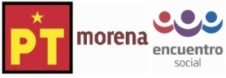 FRANCISCO JAVIER CALZADA VÁZQUEZ JOSÉ DOLORES HERNÁNDEZ ESCAREÑO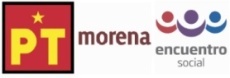 ALMA GLORIA DÁVILA LUEVANOHÉCTOR ADRIAN MENCHACA MEDRANORAÚL ULLOA GUZMÁN OMAR CARRERA PÉREZADOLFO ALBERTO ZAMARRIPA SANDOVAL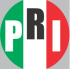 CAROLINA DÁVILA RAMÍREZLUIS ALEXANDRO  ESPARZA OLIVARESEDUARDO RODRÍGUEZ FERRER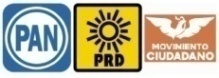 JOSÉ MA GONZÁLEZ NAVAEDGAR VIRAMONTES CÁRDENAS   JOSÉ GUADALUPE CORREA VALDEZ 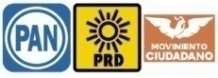 MA ISABEL TRUJILLO MEZAJOSÉ JUAN MENDOZA MALDONADO  KARLA DEJANIRA VALDEZ ESPINOZAARMANDO PERALES GANDARA